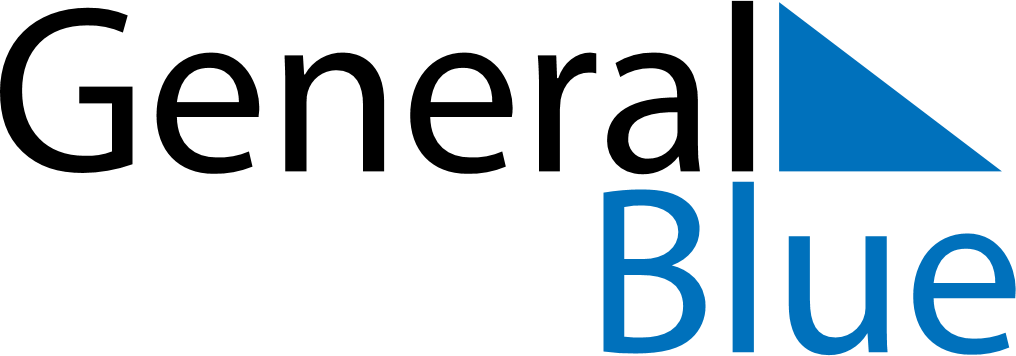 March 2028March 2028March 2028March 2028MalawiMalawiMalawiMondayTuesdayWednesdayThursdayFridaySaturdaySaturdaySunday123445Martyrs’ Day678910111112131415161718181920212223242525262728293031